Personalbogen Österreich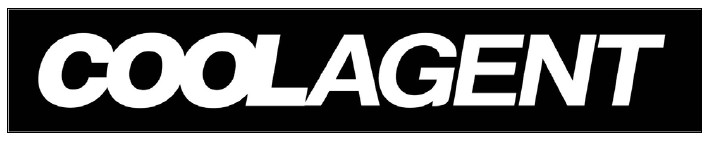 Persönliche Daten:Arbeitserfahrung im Gastgewerbe:Prosím zašlete nám spolu s přihláškou 2 fotografie – obličeje a celé postavy, ideálně formálnějšího charakteru ve slušném oblečení, ideálně usměvavé, děkujeme :-)Familienname, Vorname:Geburtsdatum:Wohnort:Email:Telefon/Handy:Bevorzugte Positionen: (Kellner / Kellnerin, Hauswirtschaft, Küchenhilfe, Barmann / Bardame, Rezeption)Deutsch level: (Elementar-A1/A2, Pre-intermediate-B1, Intermediate-B2, Fortschrittlich-C1)Wie lange lernen Sie schon Deutsch?Haben Sie noch andere Sprachkenntnisse? Wie hoch ist Ihr Niveau?Startdatum:Können Sie bei Bedarf früher beginnen? Welches Datum?Enddatum:Was ist der spätestmögliche Enddatum, wenn Sie mit Ihrer Arbeit zufrieden sind?Möchten Sie mit jemandem zusammen oder allein untergebracht werden?Name des Freundes:Haben Sie medizinische Probleme/Krankheiten? Wenn ja, bitte beschreiben:1) Firmenname, Land:Position:Aufgaben:Beschäftigungszeit, von – bis:2) Firmenname, Land:Position:Aufgaben:Beschäftigungszeit, von – bis:3) Firmenname, Land:Position:Aufgaben:Beschäftigungszeit, von – bis: